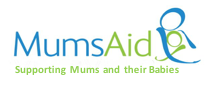 184-186 Westcombe Hill London
SE3 7DH 07758763908 www.mums-aid.org Job Application FormWe can only determine your suitability for the position from the information you give in this application.  Please return your completed application form to info@mums-aid.org or MumsAid, 184-186 Westcombe Hill, London SE3 7DH.Personal DetailsEducation, Job Related Qualifications and Specialised TrainingSecondary, Further and Higher Education (most recent first)Job-Related QualificationsSpecialised TrainingPresent or Most Recent Job Employment HistoryHave you been in continuous employment throughout your career?                   Have there been any gaps in your employment?     If yes, please provide details.Voluntary WorkPlease provide details of any relevant voluntary or community work, including work experience you have been involved in.Relevant Skills, Knowledge and ExperiencePlease use this page to show how you meet the requirements indicated on the person specification.  Give details of how you meet the criteria and what evidence you have to show you meet each item.  Please structure your statement adopting the key headings of the person specification and use no more than two continuation sheets.What professional accreditation do you hold (eg BACP, UKCP etc)?  ReferencesPlease give the full contact details of two referees. One must be your current or most recent employer. The referee should not be related to you or a member of your household. We will only contact your referees if we offer you the position.Any offer of employment will be subject to suitable references.  We may want to obtain references from other previous employers.Immigration, Asylum and Nationality Act 2006Rehabilitation of Offenders ActDeclarationI declare that to the best of my knowledge and belief, all statements contained in this form are correct. I understand that should I make a deliberate misrepresentation any employment offered to me may be terminated. In submitting this information I agree that my application details may be held securely by MumsAid.Signed:                                                                  
Date:  Position Applied For: Part-time Senior Psychotherapist Closing Date: 10.02.20Position Applied For: Part-time Senior Psychotherapist Closing Date: 10.02.20Position Applied For: Part-time Senior Psychotherapist Closing Date: 10.02.20Position Applied For: Part-time Senior Psychotherapist Closing Date: 10.02.20Surname: Surname: Surname: Surname: First Names: First Names: First Names: First Names: Address & Postcode:Address & Postcode:Address & Postcode:Address & Postcode:Home Tel.No:Work Tel. No: (if we may contact you at work)Work Tel. No: (if we may contact you at work)Work Tel. No: (if we may contact you at work)Mobile No: Email address: Email address: Email address: This post does not require the use of a vehicleDo you have access to the use of a vehicle?  Do you hold a current driving licence?This post does not require the use of a vehicleDo you have access to the use of a vehicle?  Do you hold a current driving licence?This post does not require the use of a vehicleDo you have access to the use of a vehicle?  Do you hold a current driving licence?This post does not require the use of a vehicleDo you have access to the use of a vehicle?  Do you hold a current driving licence?SubjectQualification Gained (GCSE, A level, degree etc.)GradeDate AchievedCourse Title and Qualification if appropriateInstituteDate AchievedCourse Title and Qualification if appropriateInstituteDate AchievedJob Title: Employer’s Name and AddressDate Started/Finished: Salary: Notice Required: .Job Description:.Job Description:Reason for Leaving:Reason for Leaving:Post and ResponsibilitiesEmployerDates of EmploymentReasons for Leaving.Are you related to any person who works in a paid or unpaid capacity for MumsAid?  If Yes, please provide details Name: Name: Position:Position:Address:AddressPhone No.Phone No.Email: Email:If offered this position, do you intend to continue working in any other capacity?If Yes, please give details: Are you eligible to work in the UK?                                     This post is exempt from the provisions of the Rehabilitation of Offenders Act, 1974. You must therefore disclose any criminal convictions, including spent convictions, suspended sentences and bind over orders  This post is exempt from the provisions of the Rehabilitation of Offenders Act, 1974. You must therefore disclose any criminal convictions, including spent convictions, suspended sentences and bind over orders  This post is exempt from the provisions of the Rehabilitation of Offenders Act, 1974. You must therefore disclose any criminal convictions, including spent convictions, suspended sentences and bind over orders  Have you ever been convicted of a criminal offence?If yes, you may be asked to supply details.This post is subject to criminal record checks at enhanced level